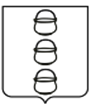 ГЛАВА
 ГОРОДСКОГО ОКРУГА КОТЕЛЬНИКИ
 МОСКОВСКОЙ ОБЛАСТИПОСТАНОВЛЕНИЕ02.03.2023   №   218-ПГг. КотельникиО присвоении спортивных разрядов спортсменамгородского округа Котельники Московской областиВ соответствии с пунктом 2 статьи 22 Федерального закона от 04.12.2007                 № 329-ФЗ «О физической культуре и спорте в Российской Федерации»,         приказом Министерства спорта Российской Федерации от 20.02.2017 № 108                                 «Об утверждении Положения о Единой всероссийской спортивной классификации», постановлением главы городского округа Котельники Московской области от 19.07.2017 № 276-ПГ «Об утверждении административного регламента «Предоставление муниципальной услуги по присвоению        спортивных разрядов и квалификационных категорий спортивных судей»                    (с изменениями, внесенными постановлением главы городского округа Котельники Московской области от 14.05.2018 № 384-ПГ), в связи с выполнением        требований и норм Единой всероссийской спортивной классификации, при участии спортсменов на соревнованиях по рукопашному бою «Первенство Москвы                по рукопашному бою среди юношей и девушек 14-17 лет, юниоров и юниорок         18-21 год (номер-код вида спорта: 1000001411Я)», на основании представленных документов, подтверждающих личные достижения спортсменов, постановляю:1. Присвоить вторые спортивные разряды по рукопашному бою спортсменам Агабабяну Саркису Карапетовичу и Ксенофонтову Арсению Денисовичу, занимающимся в Муниципальном автономном учреждении спортивная школа «Котельники» городского округа Котельники Московской области.2. Отделу информационного обеспечения управления внутренней политики муниципального казенного учреждения «Развитие Котельники» обеспечить официальное опубликование настоящего постановления в газете «Котельники Сегодня» и размещение (опубликование) на интернет - портале городского округа Котельники Московской области.3. Назначить ответственного за исполнение настоящего постановления начальника управления развития отраслей социальной сферы администрации городского округа Котельники Московской области Краевого И.О.4. Контроль за выполнением настоящего постановления возложить                       на заместителя главы администрации городского округа Котельники Московской области Кузьмину И.М.Глава городского округаКотельники Московской области                                                               С.А. Жигалкин